Publicado en Sitges, Barcelona el 22/07/2016 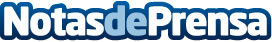 Un 'Curso DJ' muy diferenteNace un nuevo enfoque dentro del mundo Dj. Vivir la experiencia de ser deejay está al alcance de todo aquel que se lo proponeDatos de contacto:DJIbizaProject.comLa Experiencia de ser Deejay.Nota de prensa publicada en: https://www.notasdeprensa.es/un-curso-dj-muy-diferente_1 Categorias: Imágen y sonido Música Cataluña Emprendedores E-Commerce http://www.notasdeprensa.es